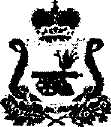 АДМИНИСТРАЦИЯ ИЗДЕШКОВСКОГО СЕЛЬСКОГО ПОСЕЛЕНИЯ САФОНОВСКОГО РАЙОНА СМОЛЕНСКОЙ ОБЛАСТИПОСТАНОВЛЕНИЕот 27.02.2014  № 7О проведении публичных слушанийВ соответствии с Положением о порядке организации и проведении публичных слушаний в Издешковском сельском поселении Сафоновского района Смоленской области, утвержденным решением Совета депутатов Издешковского сельского поселения Сафоновского района Смоленской области  от 26.04.2012г. № 9, Уставом Издешковского сельского поселения Сафоновского района Смоленской области,Администрация Издешковского сельского поселения Сафоновского района Смоленской областиПОСТАНОВЛЯЕТ:1. Провести публичные слушания по проекту решения Совета депутатов Издешковского сельского поселения Сафоновского района Смоленской области     «О внесении изменений в Устав Издешковского сельского поселения Сафоновского района Смоленской области». 2. Назначить публичные слушания на 03 апреля 2014 года в 15.00 часов в здании Администрации Издешковского сельского поселения Сафоновского района Смоленской области (Смоленская область, Сафоновский район, с.Издешково,  ул. 1-я Ленинская, дом 3).3. Данное постановление опубликовать в газете «Сафоновская правда».Глава Администрации Издешковского сельского поселения Сафоновскогорайона Смоленской области                                                                   Н.В. Ладина